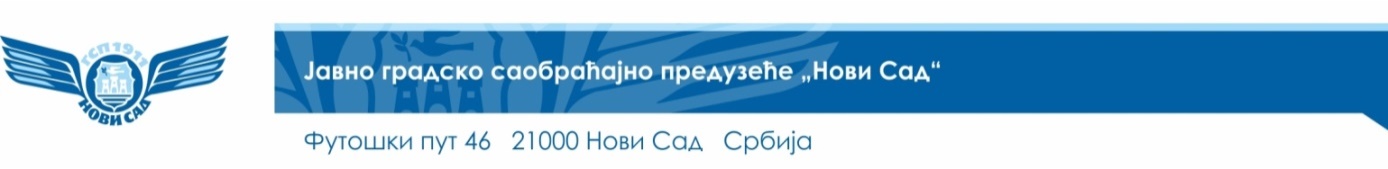 ТЕХНИЧКА СПЕЦИФИКАЦИЈАЈН број 25/22Предмет јавне набавке је набавка услуга – Обуке возача за квалификациону картицу.1. ОПИС И ПРЕДМЕТ УСЛУГА:Предмет ове набавке је реализација периодичне обуке професионалних возача као обавезног Законског услова за обнављање периодичног CPC-а и додатне обуке за стицање професионалне категорије возача аутобуса (CPC за превоз путника). Законом о безбедности саобраћаја на путевима  ("Сл. гласник РС", бр. 41/2009, 53/2010, 101/2011, 32/2013 - Одлука УС, 55/2014, 96/2015 - др. Закон, 9/2016 – Одлука УС, 24/2018, 41/2018, 41/2018 - др. Закон, 87/2018, 23/2019 и 128/2020 - др. Закон), члановима 203. и 204. дефинисани су појам и обавезе професионалног возача. Возач моторног возила, односно скупа возила, када управља возилом, односно скупом возила категорија Ц, Ц1, Д, Д1, ЦЕ, Ц1Е, ДЕ или Д1Е, за обављање послова професионалног возача мора имати стечену почетну квалификацију - CPC, односно периодични CPC – „Периодичну обуку“. На основу Законске обавезе и процедуре дефинисане Правилником о условима и начину стицања сертификата o стручној компетентности и квалификационе картице возача ("Сл. гласник РС", бр. 102/2018) Наручилац је у процесу сертификовања професионалних возача у Републици Србији извршио лиценцирање свих запослених професионалних возача. Стицањем лиценце, поред права дефинисаних Законом, преузет је и низ обавеза које професионални возачи треба да испуне, уколико желе да обнове своју лиценцу неопходну за обављање послова професионалног возача. Периодични CPC за превоз терета односно превоза путника стиче се похађањем периодичне обуке у трајању од најмање 35 наставних часова у периоду од пет година од дана издавања лиценце професионалног возача, CPC-а. На основу тога, примарна обавеза професионалних возача је похађање периодичне обуке једном годишње у трајању од седам наставних часова.Све периодичне обуке возача спроводи правно лице - Центар, које испуњава прописане услове и које за то поседује дозволу издату од стране Агенције за безбедност саобраћаја. Обавезна периодична обука која је дефинисана Правилником Агенције спроводи се искључиво у просторијама Центра, односно на полигону Центра и уз употребу возила која обезбеђује Центар.Наручилац је препознао значај унапређења знања професионалних возача, као дефицитарног кадра,  на основу чега је и спровео прве периодичне обуке за возаче запослене код Наручиоца у току 2021. године. У оквиру ових обука професионални возачи су похађали обуке из области употребе тахографа и Закона о радном времену возача и посаде. Како се у будућности предвиђа повећана потражња за професионалним возачима, а како је основна делатност Наручиоца везана за доступност ових кадрова, покренута је иницијатива за формирање пилот модела образовања, кроз који ће се уводити нови професионални возачи у делатност и професионалног возача аутобуса, а након тога отпочињали рад на радном месту код Наручиоца. Упоредо са тим,  Наручилац је одлучан да процес периодичних обука настави и искористи за унапређење рада професионалних возача.Кроз квалитетну и стручну почетну и периодичну обуку професионалних возача унапредиће се рад и ефикасност транспортног процеса, однос и одговорност возача како према возилу, тако и према другим учесницима у саобраћају. Овом набавком треба успоставити дугорочну пословну сарадњу са партнером који задовољава све прописане услове, али има и значајан просторни, кадровски и технички потенцијал како би организовао и спроводио додатне обуке за професионалне возаче аутобуса, као и периодичне обуке већ запослених професионалних возача како би се унапредила њихова знања и вештине.1.1. ЛОКАЦИЈА НА КОЈОЈ СЕ РЕАЛИЗУЈЕ ОБУКА:Понуђач је дужан да спроведе периодичне и почетне обуке према захтеву Наручиоца, а према унапред дефинисаном плану. План формирају и усклађују представник наручиоца и Извршиоца у року не дужем од 30 дана од дан потписивања уговора о јавној набавци. Додатне обуке се реализују према моделу обуке за стицање професионалне квалификације возача за превоз путника према плановима и програмима убрзане додатне обуке од 35 наставних часова.Понуђач је дужан да све периодичне и додатне обуке за возаче запослене код Наручиоца реализује у оквиру Центра за CPC. Понуђач је дужан да поседује локацију на којој има стечено решење за рад Центра за категорије Ц1,Ц1Е,Ц ,ЦЕ, Д1, Д1Е, Д и ДЕ, издато од стране Агенције за безбедност саобраћаја.Понуђач је дужан да све неопходне практичне обуке реализује на полигону који је уређен и опремљен и омогућава несметано извођење практичне обуке возача за возила категорија Ц1,Ц1Е,Ц и ЦЕ, односно возача возила категорија Д1, Д1Е, Д и ДЕ.1.2. НАСТАВНИ ПЛАНОВИ И ПРОГРАМИПонуђач је дужан да припреми наставни план и програм за једну периодичну обуку, коју ће возачи похађати као другу периодичну обуку, и то тако да својим садржајем, обимом и свим осталим елементима у потпуности одговара периодичној обуци професионалних возача за CPC, односно додатној обуци за превоз путника као почетне квалификације за професионалне возаче. Наставни план периодичне и додатне обуке мора по свему да одговара обукама професионалних возача и мора да садржи области дефинисане Правилником о условима и начину стицања сертификата о стручној компетентности и квалификационе картице возача и мора бити усклађен са програмом за стицање почетног и периодичног CPC:напредна обука за рационалну вожњу заснована на прописима из безбедности саобраћаја на путевима,примена прописа,здравље, безбедност саобраћаја,  заштита животне средине, услуга и логистика ипрактична настава – обука професионалних возача.Сви наставни програми периодичне и додатне обуке коју похађају возачи запослени код Наручиоца морају бити одобрени од стране Агенције за безбедност саобраћаја, у складу са Правилником Агенције. Обукама треба да буду обухваћене све категорије возачке дозволе за коју су професионалним возачима издате лиценце за CPC, односно превоз терета и путника.1.3. РЕАЛИЗАЦИЈА ОБУКЕПонуђач је дужан да у периоду трајања уговора изврши обуку свих професионалних возача на основу захтева представника Наручиоца и то у групама не већим од 45 возача истовремено. Трајање периодичне обуке је један дан, односно седам наставних часова, уз обавезно улазно/излазно тестирање полазника. Уколико долази до повећања броја полазника преко 30, мора се извршити подела у две групе.Понуђач је дужан да у периоду трајања уговора о јавној набавци изврши обуку свих возача за квалификацију професионалног возача за превоз путника, према програму од 35 наставних часова, а на основу захтева представника Наручиоца. Трајање теоријског дела додатне обуке за превоз путника је пет радних дана, односно 35 наставних часова, након чега се полазник упућује на практичну обуку од минимум три наставна часа у возилу које је дефинисано Правилником. Понуђач је у обавези да након завршетка једног циклуса периодичних обука достави Наручиоцу комплетну анализу улазно/излазних тестова, појединачно, према групама и укупно за све полазнике. Понуђач је дужан да достави Наручиоцу два извештаја у току године трајања уговора, један на половини (према броју реализованих обука) и  један на крају године. Извршилац је дужан да достави завршни извештај пре истека уговора о јавној набавци. За извођење обуке и евиденције присутних полазника одговоран је понуђач. Све евиденције потврђују се записником о свакој појединачној реализованој обуци који потписују представник понуђача и Наручиоца, а који садржи минимум број присутних на обуци, као и време и место реализације, предаваче и сл. 1.4. ДОДАТНИ ЕЛЕМЕНТИПонуђач је дужан да за сваку целину – периодичну обуку, изради и кратки материјал који ће бити намењен професионалним возачима. Овај материјал се додељује свим полазницима обуке и остаје на трајно коришћење полазницима обука – возачима запосленим код Наручиоца.Понуђач је обавезан да свим полазницима додатне обуке обезбеди радни материјал и припрему за полагање испита у једном термину.Понуђач је дужан да сваком полазнику периодичне и додатне обуке током обуке обезбеди храну, пиће и пратеће материјале неопходне за праћење и реализацију обуке. Понуђач је дужан да након похађања обуке у пуном обиму и садржају, изда Потврду о завршеној периодичној односно додатној обуци стицање периодичног односно почетног CPC, одштампану на званичном обрасцу.